RADIOTEMPS D'INTERVENTION DANS LES AUTRES ÉMISSIONS DE PROGRAMMES DU 01-06-2023 AU 30-06-2023 Les partis politiques et divers sont présentés par ordre alphabétique. Seuls les partis politiques et divers ayant bénéficié de temps de parole figurent dans ce tableau.
*Ces données mensuelles sont fournies à titre informatif. L'appréciation du respect du pluralisme, qui s'effectue chaîne par chaîne, est réalisée à l'issue de chaque trimestre civil.France Info France Culture France Inter Radio Classique BFM Business RMC RTL Europe 1 Sud Radio 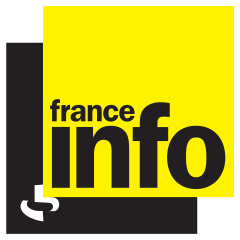 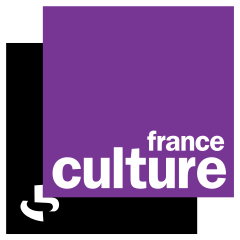 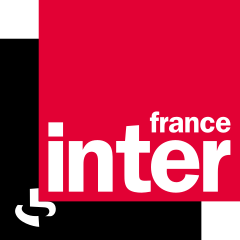 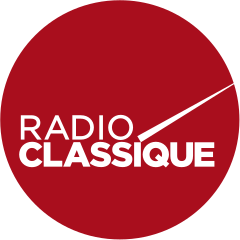 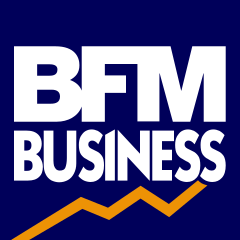 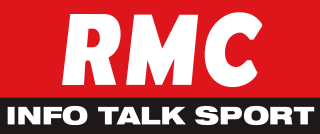 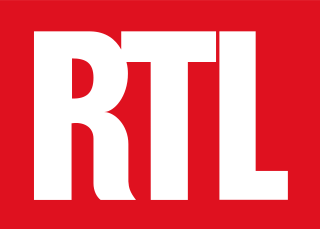 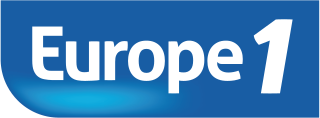 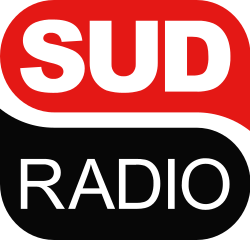 PRESIDENT DE LA REPUBLIQUE-00:00:3700:01:54------dont Président de la République - propos qui relèvent du débat politique national--00:01:54------GOUVERNEMENT-00:01:4900:05:19------TOTAL EXÉCUTIF-00:01:4900:07:13------PART DE L'EXÉCUTIF*-44,31%34,42%------Parti communiste français- 00:00:15 00:00:18 - - - - - - Parti socialiste- 00:02:02 00:06:07 - - - - - - Divers- - 00:00:14 - - - - - - Divers Gauche- - 00:00:50 - - - - - - Fédération progressiste- - 00:01:30 - - - - - - La Convention- - 00:00:10 - - - - - - La France insoumise- - 00:00:17 - - - - - - Les Républicains- - 00:01:39 - - - - - - Mouvement démocrate- - 00:00:18 - - - - - - Reconquête- - 00:00:18 - - - - - - Renaissance- - 00:01:22 - - - - - 00:28:00 Sans étiquette- - 00:00:42 - - - - - - TOTAL PARTIS POLITIQUES ET DIVERS-00:02:1700:13:45-----00:28:00PART DES PARTIS POLITIQUES ET DIVERS*-55,69%65,58%-----100,00%